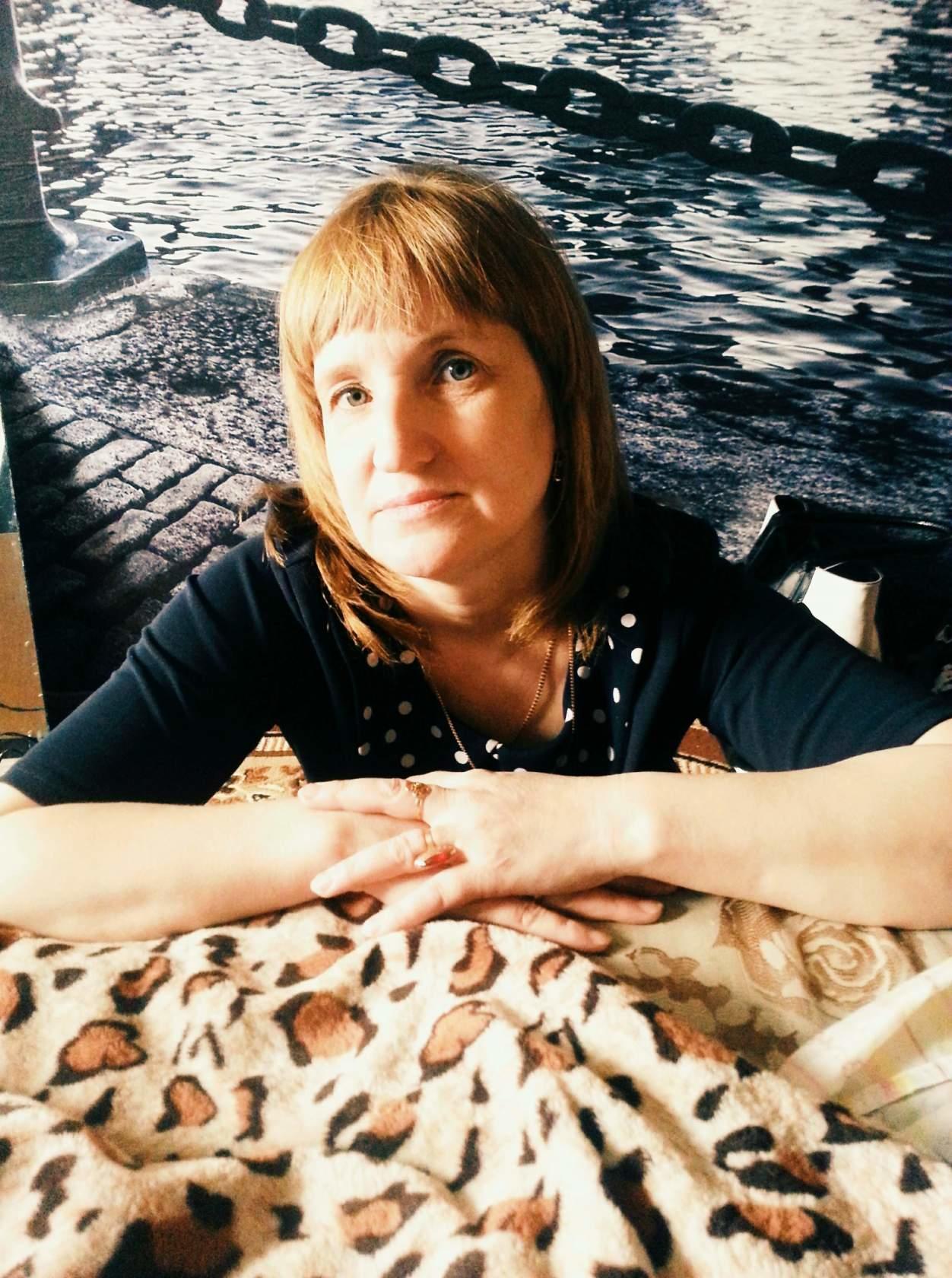 Как сказано много всего про профессии,Как много еще будем мы говорить,Но всех удивительней эта профессия-И я продолжаю ее больше любить.Воспитатель, воспитательВ этом слове столько ласки,В этом слове столько веры,А где вера, там любовь.Любовь к детям, любовь к сказкам,Любовь ко всему, что нам нужно любить.И пусть не простая профессия этаИ пусть даже трудно бывает порой.Я утром с улыбкой бегу на работу,А вечером с радостью мчусь я домой.В профессии этой и шутки и пляски,В профессии этой глаза дошколятИ трудно порою приходится часто,Зато как ребенок смеёшься потом.Там много вопросов: зачем? А как надо?Там много ответов: давай помогу!И нет на земле той профессии крашеЯ посветила ей жизнь свою!